	OFFRE D’EMPLOI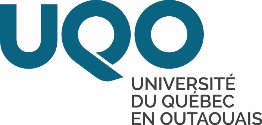 	Concours no 2018-02	Le 20 janvier 2018PROFESSEURE OU PROFESSEUR EN FINANCEPoste menant à la permanenceLe Département des sciences administratives de l’Université du Québec en Outaouais sollicite des candidatures en vue de pourvoir à un poste de professeur dans le domaine de la finance et de l’économie.La personne recherchée est titulaire d'un doctorat en administration ou en économie avec spécialisation en finance. Les candidatures de personnes en rédaction de thèse pourront également être considérées. Une compétence reconnue en gestion financière des entreprises serait souhaitable. Une connaissance approfondie des produits dérivés sera considérée comme un atout.La personne dont la candidature sera retenue devra démontrer un excellent potentiel en recherche et en enseignement universitaires, posséder des aptitudes à l’encadrement d’étudiants de tous les cycles et être disposée à offrir des services à la collectivité. Elle devra faire preuve d’une excellente connaissance de la langue française orale et écrite.Traitement:	Selon les dispositions de la Convention collectiveSite de travail:	GatineauEntrée en fonction:	1er mai 2018 ou selon toute entente à cet effet avec l’UniversitéLes personnes intéressées sont priées de faire parvenir leur dossier de candidature accompagné d’un curriculum vitæ détaillé, des attestations d’études pertinentes et des coordonnées de trois répondants, avant 16 h 30 le 16 février 2018, à l’attention de :Monsieur Juan Salazar, directeurDépartement des sciences administrativesUniversité du Québec en OutaouaisCase postale 1250, succursale Hull Gatineau (Québec)  J8X 3X7Courriel: secretaire.dsa@uqo.ca Téléphone : (819) 595-3900 poste 2625Télécopieur : (819) 773-1747Note :Conformément aux exigences relatives à l’immigration au Canada, ces postes sont offerts en priorité aux citoyens canadiens et aux résidents permanents.L’Université du Québec en Outaouais souscrit aux programmes d’accès à l’égalité en emploi et d’équité en matière d’emploi, et invite les femmes, les membres des minorités visibles, des minorités ethniques, les autochtones et les personnes handicapées à présenter leur candidature.